【产品型号】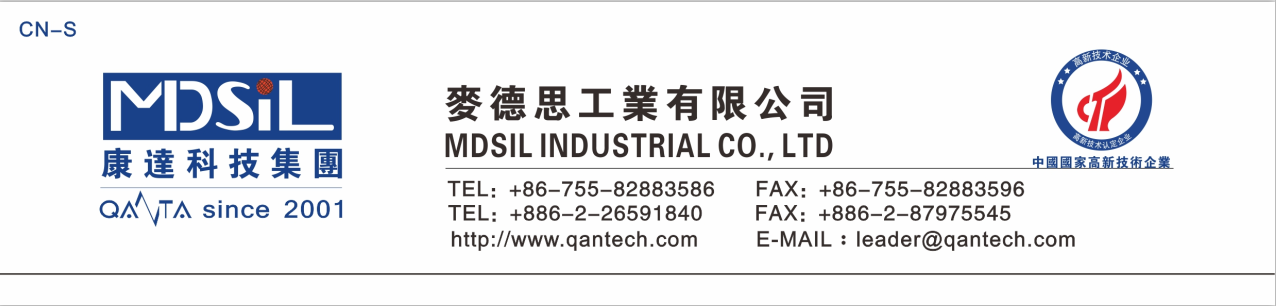 【产品类型】【产品特性】	  【应用领域】【物理性能】【应用性能】【储运条件】【注意事项】抗静电背胶SB11A和粒子SB11B3%Beads coating用胶， SB11A：粒子SB11B=20kg：6g无析出、无有机锡、表面爽滑、阻抗稳定。棱镜背涂用胶序号项  目测试方法标准规格备  注1外观目测淡黄色透明液体2色度（APHA）目视比色仪《303粘度（cps, at25℃）锥板黏度计《204固含量(120℃/60min)热烘法18%~22%序号项  目测试方法标准规格备  注1表面电阻阻抗仪<1013Ω/㎡2附着力百格刀，3M胶带100/1003高温高湿65℃，95%，500hrPASS4高温保存80℃，500hrPASS5有机锡测试气相-质谱联用仪ND6雾度雾度仪3%±17裁切光学膜裁切机掉屑与量产相当为了防止胶水发生聚合反应，请储存于室内阴凉通风处，避免接触阳光与热源；最佳储存温度范围为15~30℃；在正常储存状况下，安全储存其可达到六个月。操作时请穿工作服、配戴手套，避免沾触皮肤，眼睛或衣物；如不慎接触，请以肥皂水冲洗（眼部请用大量清水冲洗）；详细说明请参阅【物质安全资料表】。